МЫ  ИЗУЧАЕМ  ТЕМУ:                                       «КАК  ЗВЕРИ  ЗИМУЮТ»(ДИКИЕ  ЖИВОТНЫЕ НАШИХ              ЛЕСОВ)Консультация для родителей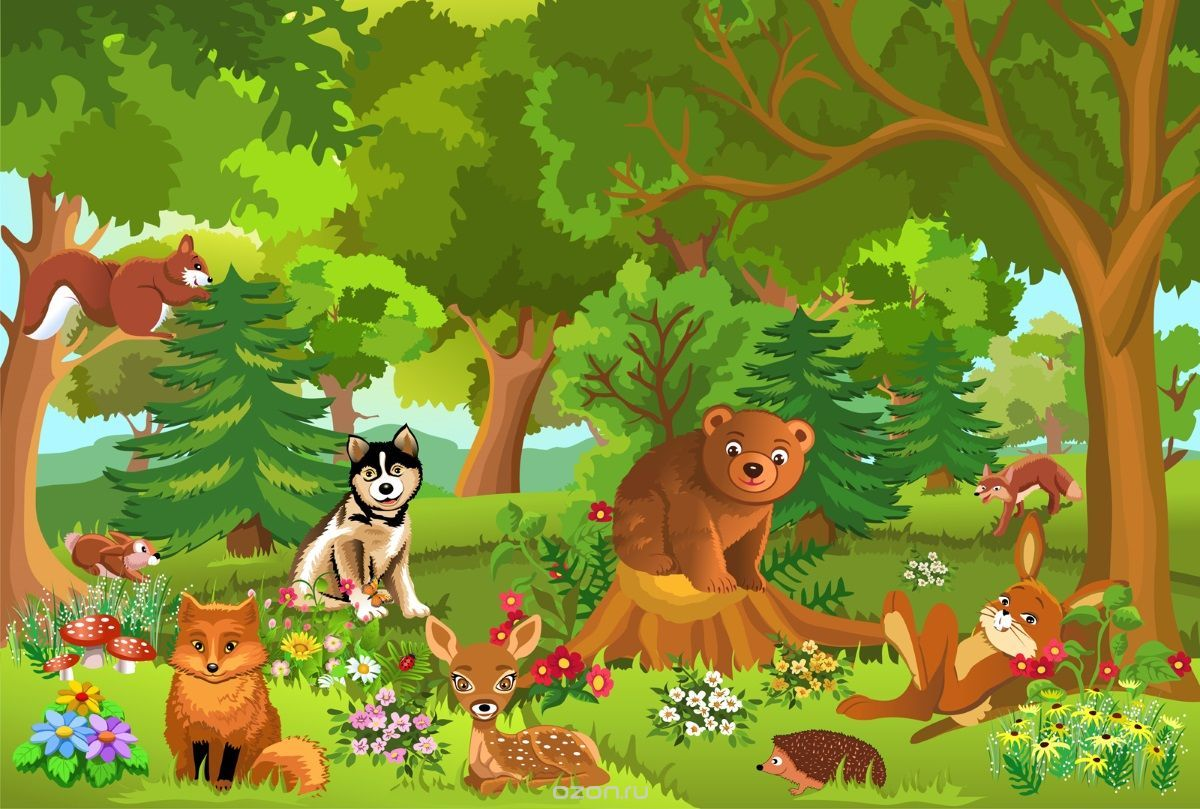 Родителям рекомендуется:Рассмотреть вместе с ребенком иллюстрации, фотографии с изображением диких животных живущих в наших лесах: лису, белку, волка, медведя, ежа, зайца.Рассказать об их повадках и особенностях внешнего вида, местах обитания, жилищах.Рассказать как звери готовятся к зиме (ежи и медведи впадают в спячку; белки, зайцы, лисы меняют шубки…)Поиграть с ребенком:Д/и «Назови семью».Папа волк, мама волчица, детеныш волчонок (детеныши волчата);Папа заяц, мама зайчиха, детеныш зайчонок  (детеныши зайчата);……Д/и «Подбери словечко».Медведь (какой?) – бурый, косолапый…..Лиса (какая?) – рыжая, хитрая…..Заяц (какой?) – маленький, трусливый…..Ёж (какой?) – колючий….. и т.д.Д/и «Один много».Медведь – медведи – много медведей;Белка – белки – много белок;……Д/и «Назови ласково».Белка – белочка; волк – волчок; заяц – зайчик…….Отгадать загадки:Зимой беленький,а летом серенький. (Заяц)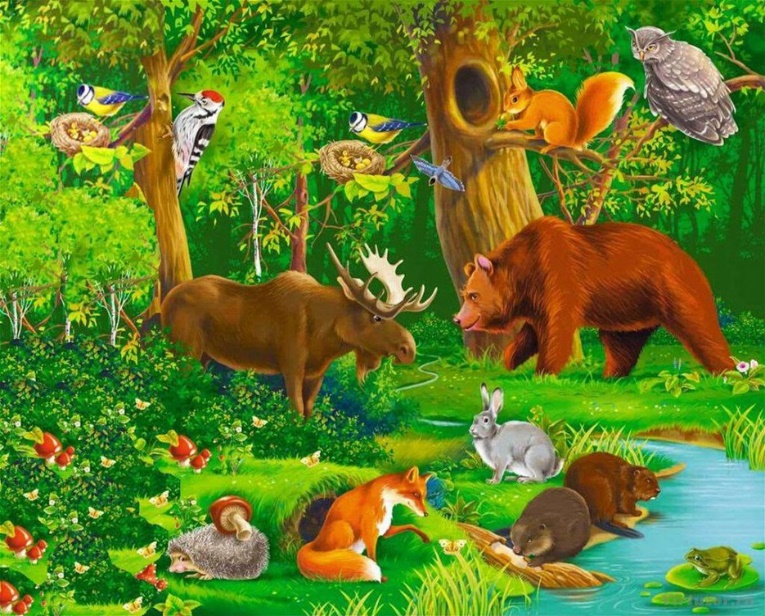 Зимой спит,летом ульи ворошит. (Медведь)Лежала, лежала да побежала. Лежала под ёлкамиподушечка с иголками. (Ёж)Рыжая хозяюшкаиз лесу пришла,Всех кур пересчиталаи с собой унесла. (Лисица)Не мышь, не птица,В лесу резвится,На деревьях живётИ орешки грызёт. (Белка)Кто зимой холодной,
Ходит злой, голодный? (Волк)
Прочитать ребенку  русские народные сказки:  «Лиса и волк», «Зимовье зверей».